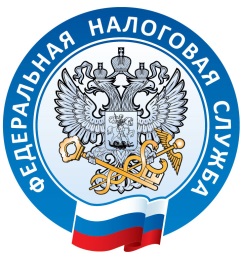 Уважаемый налогоплательщик!Управление ФНС России по Краснодарскому краю информирует о том, что в 2024 году за налоговый период 2023 год налогоплательщики – организации, имеющие право на льготу по земельному, транспортному налогам и налогу на имущество организаций (в случаях наличия объектов недвижимости, исчисляемых от кадастровой стоимости), представляют в налоговые органы по своему выбору заявление о налоговой льготе, а также вправе представить документы, подтверждающие это право. Заявление может быть представлено по ТКС, лично, по почте, а также передано через МФЦ.Форма заявления утверждена Приказом ФНС России от 25.07.2019 № ММВ-7-21/377@ «Об утверждении формы заявления налогоплательщика-организации о предоставлении налоговой льготы по транспортному налогу и (или) земельному налогу, порядка ее заполнения и формата представления указанного заявления в электронной форме». По налогу на имущество организаций форма заявления утверждена Приказом ФНС России от 9.07.2021 № ЕД-7-21/646@ «Об утверждении формы заявления налогоплательщика - российской организации о предоставлении налоговой льготы по налогу на имущество организаций, порядка ее заполнения и формата представления указанного заявления в электронной форме». Заявление предоставляется после окончания налогового периода. Оптимальный срок его предоставления - до начала массового формирования Сообщений об исчисленной сумме имущественных и транспортного налогов за 2023 год, то есть до 1 апреля 2024 года.В случае, если налогоплательщик, имеющий право на налоговую льготу, не представил в налоговый орган заявление о предоставлении налоговой льготы или не сообщил об отказе от применения налоговой льготы, налоговая льгота предоставляется на основании сведений, полученных налоговым органом в соответствии с настоящим Кодексом и другими федеральными законами, начиная с налогового периода, в котором у налогоплательщика возникло право на налоговую льготу.К таким организациям относятся:- религиозные организации;- общероссийские общественные организации инвалидов;- учреждения органов уголовно-исполнительной системы;- администрации муниципальных образований, в случае если нормативно-правовыми актами представительных органов поселений предусмотрена определенная налоговая льгота.С полным перечнем дополнительных (не отраженных в Налоговом кодексе) льгот, установленных представительными органами муниципальных образований Краснодарского края, на территории которых расположены объекты налогообложения, можно ознакомиться на официальном сайте ФНС России в разделе «Справочная информация о ставках и льготах по имущественным налогам».